Санаторий "Плаза" 4 г. Кисловодск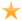 
Новости:Открытие санатория 15.06.2020 года.При заселении в наш санаторий Вам необходимо предоставить следующие документы:

• документ, удостоверяющий личность (паспорт РФ), номер брони либо ваучер; • санаторно-курортную карту 072/у (для взрослых) и 076/у (для детей) с обязательным указанием результата флюорографического исследования; • полис ОМС и ДМС (при наличии); • справку (заключение) об отрицательном результате лабораторных исследований на COVID-19, полученную не позднее чем за двое суток до даты отъезда в санаторий; • письменную информацию об отсутствие контактов с лицами, зараженными COVID-19, в период не менее 14 дней до даты заезда в санаторий. Отсутствие вышеуказанной документации делает невозможным пребывание в санатории. Прием Гостей, перенесших инфекцию COVID-19 на санаторно-курортное лечение допустимо только через 14 дней после окончательного, двукратного подтверждения выздоровления, определяемого отсутствием симптомов и признаков инфекции и илиминацией SARS-Co-V-2 из респираторных мазков.

Рекомендуется добраться к месту отдыха на поезде или самолете. При этом рекомендуется от жд вокзала или аэропорта добираться до санатория во избежание заражения исключительно трансфером, организованным принимающей стороной. Допускается проезд на личном автомобильном транспорте или организованным трансфером при наличии санаторно-курортной путевки или иного документа, подтверждающего бронирование с учетом соблюдения принципов социального дистанцирования.Размещение:санаторий состоит из двух 7-этажных корпусов: «Селена» и «Гелиос», соединенных между собой теплым переходом и оснащенных лифтами. В корпусе «Селена» расположены SPA-комплекс, стандартные, бизнес-стандарт и VIP номера, в корпусе «Гелиос» - ресторан, бювет с минеральной водой, стандартные номера.Количество мест: 550.Количество мест: 550Год постройки: 2005.Категории номеров:* Площадь номеров указана ориентировочноДети:  принимаются с любого возраста.Питание:  3-разовое питание "шведский стол".Водоснабжение:  холодная и горячая вода - круглосуточно.Инфраструктура: - бассейн с гейзером и каскадным душем- тренажерный зал- зал аэробики- сауна- турецкая баня- обеденный зал - лобби-бар - развлекательный центре - кафетерий - фитобар в лечебном корпусе- бар у бассейна - салон красоты- развлекательный центр - бильярд, казино, игровые автоматы- настольный теннис- библиотека- TV – зал- детский клуб - развлекательные программы для детей- бизнес-центр (конференц-залы на 260 и 60 мест, переговорная комната, Интернет, презентационное оборудование (экраны, флип-чарты, мультимедийный проектор, микрофоны, система звукоусиления)- междугородный телефон- заказ авиа и ж/д билетов- магазины- ювелирный магазин- аптека- обслуживание пластиковых карточек- банкомат- экскурсионное обслуживание- услуги носильщиков- услуги няни для грудных детей (по предварительному заказу)- организация трансферов- охраняемая автостоянка.Расположение:в центральной части города.Расчетный час: заезд с 14:00, выезд до 12:00 (с завтраком).Период работы: круглогодичноКорпус "Гелиос" - санаторий состоит из двух 7-этажных корпусов: «СелКорпус "Гелиос" - санаторий состоит из двух 7-этажных корпусов: «СелКатегория номераОписание2-местный стандарт 1-комнатныйНомер с удобствами (туалет, умывальник, душевая кабина, фен, халат, тапочки, шампунь, гель для душа, мыло, шапочка для душа). В номере: две раздельные кровати/одна большая кровать, ТВ, сплит-система, мини бар, Wi-Fi, сейф, электрический чайник, телефон.Доп.место: (1) - еврораскладушкаПлощадь: 22 м2Корпус "Селена" - санаторий состоит из двух 7-этажных корпусов: «СелКорпус "Селена" - санаторий состоит из двух 7-этажных корпусов: «СелКатегория номераОписание2-местный апартамент 3-комнатныйНомер с удобствами (ванная комната с джакузи, гостевой туалет с душевой кабиной, фен, халат, тапочки, шампунь, гель для душа, мыло, шапочка для душа). В номере: номер состоит из гостиной, спальной комнаты и кабинета, имеется кухонное оборудование, в т.ч. СВЧ печь. В спальной комнате большая двуспальная кровать с ортопедическим матрасом, в гостиной — диван и дополнительная кровать-трансформер, ТВ, мини-бар, сплит-система, сейф, электрический чайник, телефон, балкон.Доп.место: (2) - диван раскладнойПлощадь: 66 м22-местный апартаменты ПК 4-комнатныеНомер с удобствами (ванная комната с джакузи, гостевой туалет, фен для сушки волос, халат, тапочки, шампунь, гель для душа, мыло, шапочка для душа). В номере: номер состоит из гостиной, столовой, спальной комнаты и кабинета, имеется кухонное оборудование, в т.ч. СВЧ печь, балконы с набором летней мебели. В спальной комнате большая двуспальная кровать с ортопедическим матрасом, в гостиной — диван, ТВ, мини-бар, сплит-система, сейф, электрический чайник, телефон, балкон.Доп.место: (2) - диван раскладнойПлощадь: 88 м22-местный апартаменты президентские Африка, ЕвропаНомер с удобствами (ванная комната с джакузи, гостевой туалет с душевой кабиной, фен, халат, тапочки,шампунь, гель для душа, мыло, шапочка для душа). В номере: номер состоит из спальной комнаты с отдельным входом и ванной комнатой, гостиной-столовой, основной спальной комнаты и кабинета, имеется кухонное оборудование, в т.ч. СВЧ печь, балкон с набором летней мебели. В основной спальной комнате большая двуспальная кровать с ортопедическим матрасом, в гостиной — диван, во-второй спальной комнате две односпальные кровати, ТВ, мини-бар, сплит-система, сейф, электрический чайник, телефон, балкон.Доп.место: (2) - диван раскладнойПлощадь: 110 м22-местный люкс 2-комнатныйНомер с удобствами (ванная комната с джакузи, гостевой туалет, фен для сушки волос, халат, тапочки, шампунь, гель для душа, мыло, шапочка для душа). В номере: номер состоит из гостиной и спальной комнат. В спальной комнате большая двуспальная кровать с ортопедическим матрасом, в гостиной — раскладывающийся двуспальный диван, ТВ, сплит-система, мини бар, сейф, электрический чайник, телефон.Доп.место: (2) - диван раскладнойПлощадь: 44 м22-местный люкс 2-комнатный ПКНомер с удобствами (ванная комната с джакузи, гостевой туалет, фен для сушки волос, халат, тапочки, шампунь, гель для душа, мыло, шапочка для душа). В номере: номер состоит из гостиной и спальной комнат. В спальной комнате большая двуспальная кровать с ортопедическим матрасом, в гостиной — раскладывающийся двуспальный диван, ТВ, сплит-система, мини бар, сейф, электрический чайник, телефон, балкон.Доп.место: (2) - диван раскладнойПлощадь: 44 м2